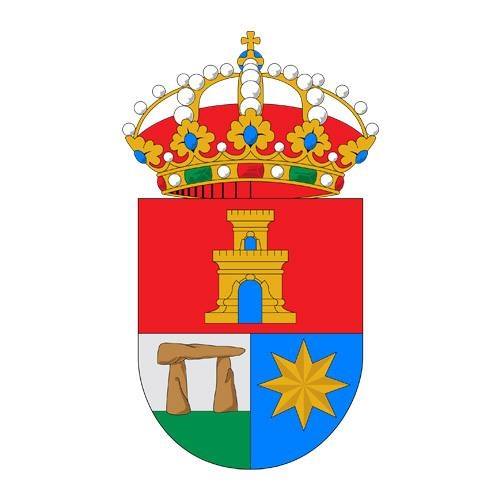 NOTA INFORMATIVALa V Ruta de la Tapa de Valencina incrementa un 20% el número de participantes respecto a la edición anteriorEl 89,5% de los participantes considera relevante la celebración de la Ruta, lo que refrenda la importancia de esta iniciativa para la promoción de la gastronomía, restauración y turismo local. Valencina de la Concepción, 26 de abril de 2018. El Ayuntamiento de Valencina ha celebrado en la Venta Bobito, establecimiento ganador de la V Ruta de la Tapa, el sorteo de los premios entre los ruteros participantes. En el mismo han intervenido, junto a los ganadores de esta edición, la concejala delegada de Turismo, Sonia Arellano, y el alcalde de Valencina, Antonio Manuel Suárez, quien ha destacado en su intervención “el incremento, en torno a un 20%, en el número de participantes en la Ruta respecto a 2017”. Junto al sorteo de entre los ruteros participantes, el propietario de la Venta Bobito recibió asimismo la placa conmemorativa como ganador de la V Ruta de la Tapa, al ser el establecimiento cuya tapa recibió el mayor número de votos.Respecto a la valoración realizada por los participantes (particulares y establecimientos) en una encuesta, el 89,5% considera importante la participación en la Ruta; una elevada valoración que refrenda la celebración de esta iniciativa como medio de promoción de la gastronomía, restauración y turismo local.Gabinete de comunicación Ayto. ValencinaPilar Mena // José M. Caro954 62 27 27 – 630 13 39 77 – 677 73 20 25